МСП могут подать документы для признания статуса социального предприятия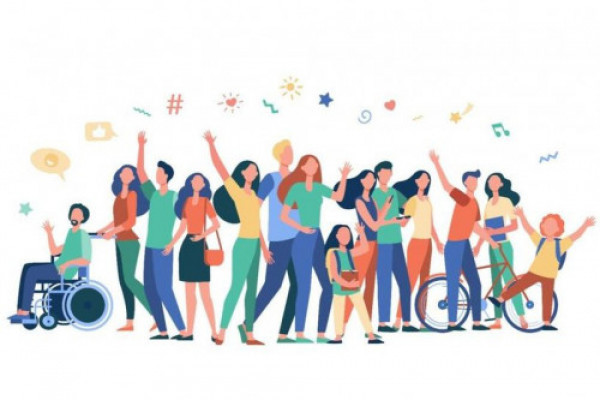 Социальное предпринимательство – это предпринимательская деятельность, направленная на достижение общественно полезных целей, способствующая решению социальных проблем граждан и общества.

На статус социального предприятия и государственную поддержку могут рассчитывать компании малого и среднего бизнеса, которые соответствуют следующим критериям:

1 категория — трудоустройство социально уязвимых категорий населения (их перечень определен пунктом 1 части 1 статьи 24.1 Федерального закона от 24.07.2007 № 209-ФЗ «О развитии малого и среднего предпринимательства в Российской Федерации»).
Требование: доля таких работников от общего штата – не менее 50% (но не менее двух человек), а фонд оплаты труда – не менее 25%.
1.1 категория - субъект малого или среднего предпринимательства - индивидуальный предприниматель, являющийся инвалидом и осуществляющий предпринимательскую деятельность без привлечения работников.

2 категория — реализация продуктов и услуг социально уязвимых категорий населения (пункт 2 части 1 статьи 24.1 Федерального закона).

3 категория — производство товаров (работ, услуг) для социально уязвимых категорий населения (пункт 1 части 1 статьи 24.1 Федерального закона). Перечень видов товаров, работ и услуг установлен пунктом 3 части 1 ст. 24.1 Федерального закона.

4 категория — деятельность, направленная на достижение общественно полезных целей и способствующая решению социальных проблем общества. Виды деятельности установлены пунктом 4 части 1 статьи 24.1 Федерального закона.

Требования для 2, 3 и 4 категории:
- доля доходов по итогам предыдущего года составляет не менее 50% в общем объеме;
- не менее 50% чистой прибыли, полученной за предшествующий год, направлено на осуществление деятельности в текущем году.

Порядок признания субъекта малого или среднего предпринимательства социальным предприятием установлен Приказом Министерства экономического развития РФ от 29.11.2019 № 773 «Об утверждении Порядка признания субъекта малого или среднего предпринимательства социальным предприятием и Порядка формирования перечня субъектов малого и среднего предпринимательства, имеющих статус социального предприятия».

Подать заявление и комплект документов на включение в реестр социальных предприятий можно по электронной почте: otdel.ul@yandex.ru.

Консультации можно получить в отделе координации контрольной (надзорной) деятельности и имущественной поддержки предпринимательства управления развития и поддержки предпринимательства министерства экономического развития Ростовской области по телефонам: (863) 240-16-37, 240-53-17.

Добавим, что предприниматели, ведущие свой бизнес в социальной сфере могут получить региональные меры поддержки, в том числе:
- гранты на реализацию проектов в сфере социального предпринимательства в размере от 100 до 500 тысяч рублей;
- микрофинансовый продукт «Социальный» в сумме от 100 тыс. до 5 млн рублей по ставке от 1% до 3% годовых в АНО МФК «Ростовское региональное агентство поддержки предпринимательства»;
- поручительства НКО «Гарантийный фонд Ростовской области» в размере не более 70% от суммы обеспечиваемого обязательства при отсутствии залогового обеспечения для получения кредита/микрозайма по ставке вознаграждения от 0,25% до 0,5% годовых.
- услуги финансовой аренды (лизинга) АО «Региональная лизинговая компания Ростовской области» с целью приобретения спецтехники и оборудования на льготных условиях с лимитом финансирования до 7 млн рублей и удорожанием от 4,25% в год на срок до 6 лет.

Дополнительную консультацию по вопросам оказания государственной поддержки субъектам малого и среднего предпринимательства можно получить по телефону бесплатной «горячей линии» на базе центра «Мой бизнес»: 8 (804) 333-32- 31.